Veke 4Veke 5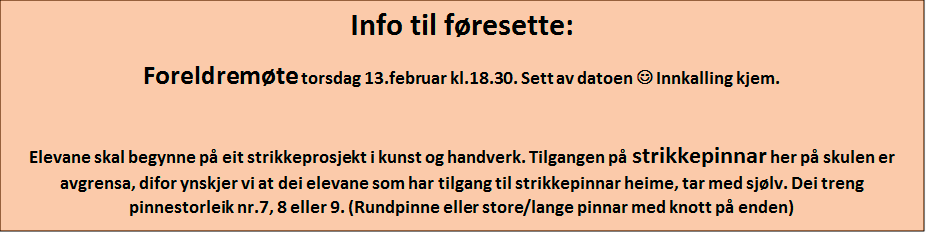 Vårsemester 2020Kunnskap Omsorg Samarbeid Engasjement Respekt8D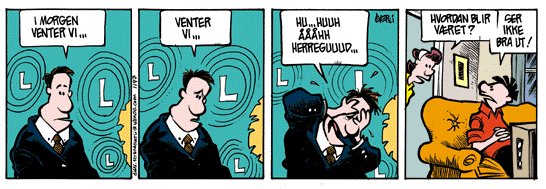 8D Måndag  Tysdag  Onsdag  Torsdag  Fredag  1  Norsk  Matematikk Norsk  Engelsk  Musikk  2  Samf  Samf  Matematikk Samf  Natur  3  Matematikk Norsk  Sym  Gym  Natur  4  Utd.v.  Engelsk Engelsk  Gym  Norsk  5  Krle  Nat/Musikk KH  Norsk  Matematikk 6  Tilvalsfag  Musikk/Nat KH  Valfag  Språkfag  7  Tilvalsfag  Valfag  8DMåndag  Tysdag  Onsdag  Torsdag  Fredag  1  Norsk  Matematikk Norsk  Engelsk  Musikk  2  Samf  Samf  Matematikk Samf  Natur  3  Matematikk Norsk  Gym  Gym  Natur  4  Utd.v.  Engelsk Engelsk  Gym  Norsk  5  Krle  Nat/Musikk KH  Norsk  Matematikk 6  Tilvalsfag  Musikk/Nat KH  Valfag  Språkfag  7  Tilvalsfag  Valfag  veke 6Måndag Tysdag  Onsdag Torsdag Fredag Hugs symjekleHugs gymtøyveke 7Måndag Tysdag  Onsdag Torsdag Fredag Hugs gymtøyHugs gymtøylekser veke  6lekser veke  6lekser veke  6Til mandagTil mandagRM-FAGTA MED ALLE PAPIR OG DEN RAUDE MAPPA! Avspasering: Heim kl. 14.30TA MED ALLE PAPIR OG DEN RAUDE MAPPA! Avspasering: Heim kl. 14.30TA MED ALLE PAPIR OG DEN RAUDE MAPPA! Avspasering: Heim kl. 14.30Til tysdag   MatematikkØve til prøveØve til prøveØve til prøve Samfunnsfag Velg ei av klimasonene i boka (s. 105 – 119). Les i geografiboka di og skriv ei forklaring i skriveboka på korleis menneskje påverkar denne sona.   Velg ei av klimasonene i boka (s. 105 – 119). Les i geografiboka di og skriv ei forklaring i skriveboka på korleis menneskje påverkar denne sona.   Velg ei av klimasonene i boka (s. 105 – 119). Les i geografiboka di og skriv ei forklaring i skriveboka på korleis menneskje påverkar denne sona.  Til onsdag  NorskBruk internett eller Saga Grunnbok s. 222-225 og finn fakta om “Slaget ved Stiklestad”. Skriv 4 faktasetningar i litteraturhistorieskriveboka di.  Matematikk Øve til prøve EngelskWrite a description of your living room at home. Write at least 8 sentences.   KroppsøvingHugs symjetøyTil torsdag  NorskLes om Snorre Sturlason på s. 226 i Saga Grunnbok eller på www.snorresaga.no --> Snorre og Island på hans tid. Skriv 3 faktasetningar om han i litteraturhistorieskriveboka di.Engelsk Learn these irregular verbs.  To arise, to awake, to be, to bear and to beat. You will be tested SamfunnVelg ei ny klimasone i boka (s.  105 – 119). Les i geografiboka di og skriv ei forklaring i skriveboka på korleis menneskje påverkar denne sona KroppsøvingHugs gymtøy. Det er lurt med sko.Til fredag  NaturfagLes s. 179 – 181 + gjer Fokusspørsmål 1 – 3 s. 181 MusikkHugs å ta med det du treng til arbeidet med musikkvideoen.  NorskLag 5 spørsmål (med svar) til det vi har hatt så langt i kapittel 6. Vel sjølv. Skriv i litteraturhistorieboka.  MatematikkØve til prøve  FranskKunne bruke ne..pas + klokka. Sjå regelboka og øvingsoppgåver i kladdeboka di. Test SpanskLese og omsetje s. 38-39. Øve på gloser: grande-stor, muy-veldig, la ciudad-byen, la capital-hovudstaden, también-også, bonito-fin, mi mejor amigo-min beste ven, en mi tiempo libre me gusta estar con mis amigos- på fritida mi likar eg å vere med venene mine, me gusta tocar la guitarra-eg likar å spele gitar, por eso-derfor, cuando-når, mucho-mykje. lekser veke 7  lekser veke 7  Til mandag  RM-FAG  Ta med den raude mappa!  Ta med den raude mappa!KrleLes frå Kva buddhistane trur på, side 132, fram til Kven er buddhist, side 134. Svar på oppgåve 1A, side 139, og skriv kva Samsara, karma og dharma er. Betyr dei tre orda det same i buddhismen som i hinduismen?Les frå Kva buddhistane trur på, side 132, fram til Kven er buddhist, side 134. Svar på oppgåve 1A, side 139, og skriv kva Samsara, karma og dharma er. Betyr dei tre orda det same i buddhismen som i hinduismen?Til tysdag MatematikkK1: 5.101, 5.102, 5.103 K2: 5.201, 5.202, 5.203 K3: 5.301, 5.302, 5.303 K1: 5.101, 5.102, 5.103 K2: 5.201, 5.202, 5.203 K3: 5.301, 5.302, 5.303  Engelsk Førebu deg til skriveøkt i engelsk. Førebu deg til skriveøkt i engelsk. Samfunn Levere ark med svar på kahoot. Faglærar vil bruke desse til å lage ein kahoot til dykk.  Levere ark med svar på kahoot. Faglærar vil bruke desse til å lage ein kahoot til dykk. Til onsdag  NorskFørebu deg til prøve i norrøn tid. Bruk kapittel 6 i Saga grunnbok (s.200-218), litteraturhistorieskriveboka og PowerPoint på Fronter. (8D -> Ressursar -> Norsk -> Norrøn litteraturhistorie)  MatematikkK1: 5.104, 5.105, 5.106 K2: 5.204, 5.205, 5.206 K3: 5.304, 5.305, 5.306  Engelsk Førebu deg til skriveøkt i engelsk.KroppsøvingHugs gymtøyTil torsdag  NorskFørebu deg til prøve i norrøn tid. Bruk kapittel 6 i Saga grunnbok (s.200-218), litteraturhistorieskriveboka og PowerPoint på Fronter. (8D -> Ressursar -> Norsk -> Norrøn litteraturhistorie) Engelsk  Learn these irregular verbs:  To become, to begin, to bend, to bet and to bid.  Samfunn  Skriv ned oppsummeringa på side 90 i skriveboka di. Kroppsøving Hugs gymtøy – Lurt med sko Til fredag  NaturfagLes s. 182 - 184 og gjer fokusspørsmål 1-3 s. 187 MusikkHugs å ta med det du treng til arbeidet med musikkvideoen.  NorskLes “kjenneteikn på ein artikkel” s.144. Lag ein fin oversikt på  “Viktige kjenneteikn på ein artikkel” i den vanlege norskskriveboka di. Matematikk K1: 5.111, 5.112, 5.113, 5.115 K2: 5.211, 5.212, 5.215  K3: 5.219, 5.309, 5.311   FranskGjere ferdig timeplanen som du jobba med måndag. Øv deg på å lese den. Lær nye gloser SpanskLese og omsetje s. 76. Øve på gloser: salir con amigos-å gå ut med vener, ir al cine-å gå på kino, ir a conciertos- å gå på konserter, peliculas de accion-actionfilmar, naturaleza-natur, leer comics- å lese teikneseriar, con-med, hacer deporte-å drive med sport, moto-motorsykkel, jugar al balonmano- å spele handball, tocar la bateria- å spele trommer, deportes de agua-vannsport. Veke Måndag Tysdag Onsdag Torsdag Fredag Div. 6 03.02 Naturfagprøve kap 6 Stoffverda 04.02 Besøk frå Kultur og ungdom 1.t i kl.rom 8A: A og B 2.t i kl.rom C: C og D 05.02 06.02 Konsert i F.huset: Buss ned kl. 09.45 Retur kl.11.15 07.02 Matteprøve  Geometri 7 10.02 11.02  Skriveøkt engelsk C/D: 1. og 2. time A/B: 5. og 6. time 12.02 13.02 “Delbart” :  4.t for A og B,  5.t for C og D Prøve norsk, norrøn tid. D i 2.t, ABC i 3.t Foreldremøte kl.18.30 14.02 Skriveøkt engelsk 8 VINTERFERIE VINTERFERIE VINTERFERIE VINTERFERIE VINTERFERIE 9 24.02 25.02 26.02 27.02 28.03 10 02.03 03.03 04.03 05.03 06.03 Prøve i historie (samf) Kap 5, 7 og 9 Munnleg vurdering engelsk 11 09.03 10.03 Skriveøkt norsk ½ dag saktekst B og D før lunsj A og C etter lunsj 13.03 12.03 Matteprøve Statistikk 13.03 Skriveøkt norsk 12 16.03 17.03 18.03 KRLE - prøve  19.03 20.03 Franskprøve 13 23.03 24.03 25.03 8A: Symjing med klede. Test 19 26.03 27.03 Naturfagprøve kap  7 Syrer og basar 14 30.03 31.03 01.04 8C: Symjing med klede. Test 19 02.04 03.04 15 PÅSKEFERIE PÅSKEFERIE PÅSKEFERIE PÅSKEFERIE PÅSKEFERIE 16 PÅSKEFERIE 14.04 15.04  8C – Symjing test 17 16.04 17.04 17 20.04 21.04  22.04 8A – Symjing test 17 23.04 Påskegudsteneste Kl.09.45 24.04 18 27.04 28.04 29.04 30.04 01.05 FRI 19 04.05 05.05 06.05 07.05 08.05 Franskprøve 